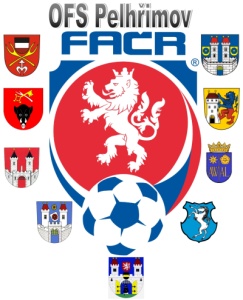 Úřední zpráva DK č. 14 - 2017/2018Datum: 18.4.2018DK OFS:Faltýnek Tomáš ID: 94101508, oddíl TJ St. Nový Rychnov, 4 SU ZCN, od 18.4.2018, č. utkání 2017613A2A1302, poplatek 150 Kč§ 45/2					 urážka RBřezina Vratislav ID:63090638, oddíl TJ St. Nový Rychnov, zákaz výkonu funkce VD , 3 SU ZCN, od 18.4.2018, č. utkání 2017613A2A1302, poplatek 150 Kč§ 45/2					urážka R					 Pokuty budou dávány na sběrné účty klubů !!!¨POTRESTÁNÍ  SE MOHOU  ODVOLAT  DLE  DŘ  § 104 !!!Zapsal: 	Milan Reich					Václav Hrkal:				      sekretář VV OFS				předseda DK OFS		 